El Comité de Convivencia Laboral de la Universidad de Antioquia, ha recibido su petición de atención de un caso de presunto acoso laboral. Así mismo, le pedimos diligencie la información sobre su caso en la forma más detallada posible.Nota: El comité de convivencia laboral se encuentra agradecido de que usted haga uso de este canal para resolver las controversias que se ha podido generar al interior de su lugar de trabajo. Próximamente estaremos contactándonos con usted para dar inicio al trámite de su solicitud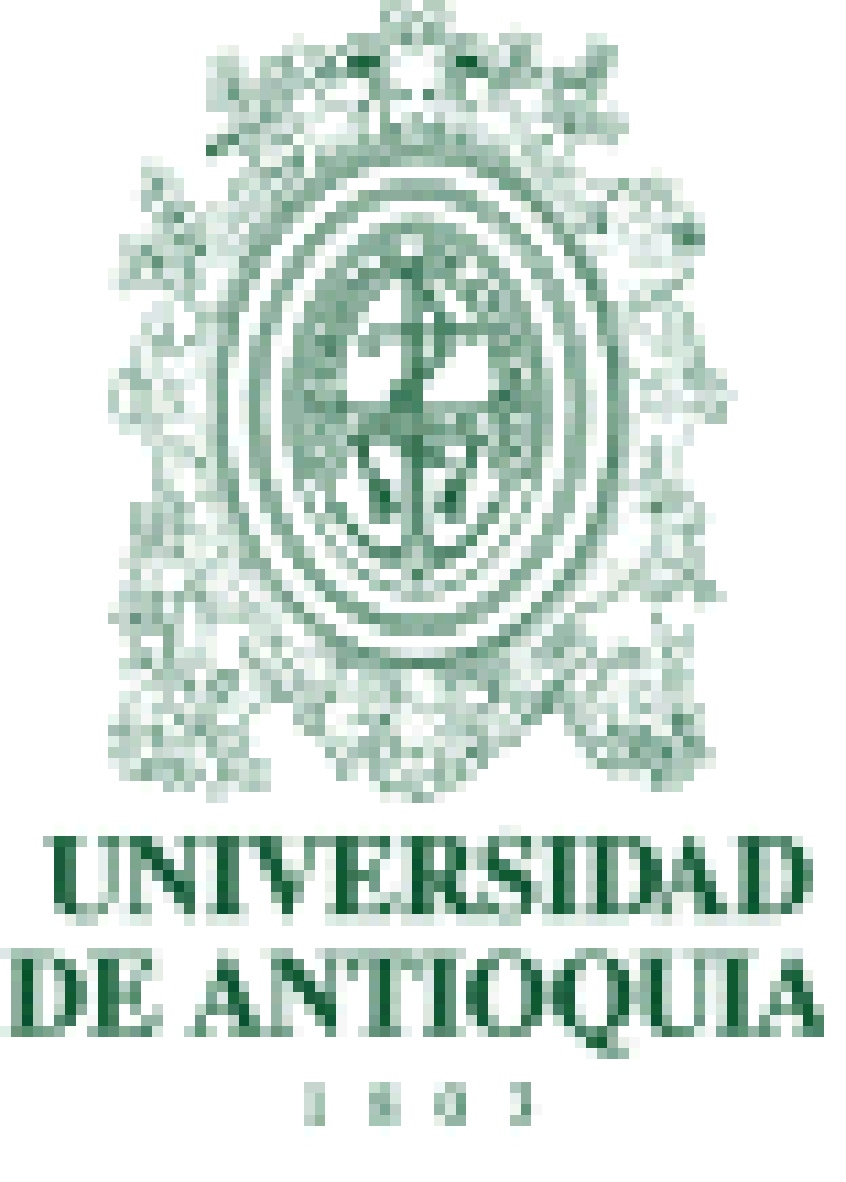 INFORMACIÓN DE QUEJA POR PRESUNTO ACOSO LABORAL COMITÉ DE CONVIVENCIA LABORALCOMITÉ DE CONVIVENCIA LABORALDATOS DEL FUNCIONARIO QUE PRESENTA LA QUEJANombre: ________________________________________________________No. Identificación  □ CC □ CE_______________Cargo: ___________________________Dependencia:__________________________Correo electrónico:____________________________ Teléfono de contacto: _________DATOS DEL PRESUNTO ACOSADOR¿Quién(es) son las persona(s) la(s) que ejercen las conductas objeto de la queja?NombreCargo DependenciaCuéntanos. Narre los hechos bajo los cuáles se han generado las conductas de presunto acoso. (En caso de diligenciar Manualmente, favor escribir en letra legible).Cuéntanos. Narre los hechos bajo los cuáles se han generado las conductas de presunto acoso. (En caso de diligenciar Manualmente, favor escribir en letra legible).Cuéntanos. Narre los hechos bajo los cuáles se han generado las conductas de presunto acoso. (En caso de diligenciar Manualmente, favor escribir en letra legible).Cuéntanos. Narre los hechos bajo los cuáles se han generado las conductas de presunto acoso. (En caso de diligenciar Manualmente, favor escribir en letra legible).¿Cada cuánto ocurren o se manifiestan las conductas o comportamientos referidos y en que contextos?¿Cada cuánto ocurren o se manifiestan las conductas o comportamientos referidos y en que contextos?¿Cada cuánto ocurren o se manifiestan las conductas o comportamientos referidos y en que contextos?¿Cada cuánto ocurren o se manifiestan las conductas o comportamientos referidos y en que contextos?¿Desde cuándo se vienen presentando los hechos que usted pone de manifiesto?¿Desde cuándo se vienen presentando los hechos que usted pone de manifiesto?¿Desde cuándo se vienen presentando los hechos que usted pone de manifiesto?¿Desde cuándo se vienen presentando los hechos que usted pone de manifiesto?¿Tiene personas que hayan presenciado las conductas que usted refiere?        □SI   No□   En caso de que su respuesta sea SI, relacione las personas¿Tiene personas que hayan presenciado las conductas que usted refiere?        □SI   No□   En caso de que su respuesta sea SI, relacione las personas¿Tiene personas que hayan presenciado las conductas que usted refiere?        □SI   No□   En caso de que su respuesta sea SI, relacione las personas¿Tiene personas que hayan presenciado las conductas que usted refiere?        □SI   No□   En caso de que su respuesta sea SI, relacione las personasNombre                                                           E-mail:                                          Tel:                                  Nombre                                                           E-mail:                                          Tel:                                  Nombre                                                           E-mail:                                          Tel:                                  Nombre                                                           E-mail:                                          Tel:                                  Nombre                                                           E-mail:                                          Tel:                                  Nombre                                                           E-mail:                                          Tel:                                  Nombre                                                           E-mail:                                          Tel:                                  Nombre                                                           E-mail:                                          Tel:                                  Nombre                                                           E-mail:                                          Tel:                                  Nombre                                                           E-mail:                                          Tel:                                  Nombre                                                           E-mail:                                          Tel:                                  Nombre                                                           E-mail:                                          Tel:                                  Nombre                                                           E-mail:                                          Tel:                                  Nombre                                                           E-mail:                                          Tel:                                  Nombre                                                           E-mail:                                          Tel:                                  Nombre                                                           E-mail:                                          Tel:                                  ¿Existen otras personas que son objeto de tales comportamientos?  □SI   No□   ¿Existen otras personas que son objeto de tales comportamientos?  □SI   No□   ¿Existen otras personas que son objeto de tales comportamientos?  □SI   No□   ¿Existen otras personas que son objeto de tales comportamientos?  □SI   No□   En caso de que su respuesta sea SI describa cómo han reaccionado estas personas.En caso de que su respuesta sea SI describa cómo han reaccionado estas personas.En caso de que su respuesta sea SI describa cómo han reaccionado estas personas.En caso de que su respuesta sea SI describa cómo han reaccionado estas personas.¿Alguien más tiene o ha tenido conocimiento de los hechos (compañeros, jefes u otros)?  □SI   No□   En caso de que su respuesta sea SI, relacione las personas¿Alguien más tiene o ha tenido conocimiento de los hechos (compañeros, jefes u otros)?  □SI   No□   En caso de que su respuesta sea SI, relacione las personas¿Alguien más tiene o ha tenido conocimiento de los hechos (compañeros, jefes u otros)?  □SI   No□   En caso de que su respuesta sea SI, relacione las personas¿Alguien más tiene o ha tenido conocimiento de los hechos (compañeros, jefes u otros)?  □SI   No□   En caso de que su respuesta sea SI, relacione las personasNombre 	                                             E-mail:                                          Tel:                                  Nombre 	                                             E-mail:                                          Tel:                                  Nombre 	                                             E-mail:                                          Tel:                                  Nombre 	                                             E-mail:                                          Tel:                                  Nombre                                                        E-mail:                                          Tel:                                  Nombre                                                        E-mail:                                          Tel:                                  Nombre                                                        E-mail:                                          Tel:                                  Nombre                                                        E-mail:                                          Tel:                                  ¿Ha puesto usted en conocimiento de otras instancias o entidades estos mismos hechos? □SI  □No  ¿Ha puesto usted en conocimiento de otras instancias o entidades estos mismos hechos? □SI  □No  ¿Ha puesto usted en conocimiento de otras instancias o entidades estos mismos hechos? □SI  □No  ¿Ha puesto usted en conocimiento de otras instancias o entidades estos mismos hechos? □SI  □No  En caso de que su respuesta sea SI, ¿Qué trámite y resultado se obtuvo? O refiera si se encuentra actualmente en proceso.En caso de que su respuesta sea SI, ¿Qué trámite y resultado se obtuvo? O refiera si se encuentra actualmente en proceso.En caso de que su respuesta sea SI, ¿Qué trámite y resultado se obtuvo? O refiera si se encuentra actualmente en proceso.En caso de que su respuesta sea SI, ¿Qué trámite y resultado se obtuvo? O refiera si se encuentra actualmente en proceso.PRETENCIONESPRETENCIONESPRETENCIONESPRETENCIONES¿Cuál es su intención al dar a conocer esta situación ante el comité? ¿Cuál es su intención al dar a conocer esta situación ante el comité? ¿Cuál es su intención al dar a conocer esta situación ante el comité? ¿Cuál es su intención al dar a conocer esta situación ante el comité? AUTORIZACIONESAUTORIZACIONESAUTORIZACIONESAUTORIZACIONES    SI     NO Autorizo expresamente al comité para que entregue copia de mi queja a la parte solicitada, con el fin de darle conocimiento de esta situación y así plantear soluciones al conflicto que se presenta.    SI     NO Autorizo expresamente al comité para que me envíe al correo anotado al inicio de este formato la información e invitaciones requeridas para el trámite de mi caso.    SI     NO Autorizo expresamente al comité para que entregue copia de mi queja a la parte solicitada, con el fin de darle conocimiento de esta situación y así plantear soluciones al conflicto que se presenta.    SI     NO Autorizo expresamente al comité para que me envíe al correo anotado al inicio de este formato la información e invitaciones requeridas para el trámite de mi caso.    SI     NO Autorizo expresamente al comité para que entregue copia de mi queja a la parte solicitada, con el fin de darle conocimiento de esta situación y así plantear soluciones al conflicto que se presenta.    SI     NO Autorizo expresamente al comité para que me envíe al correo anotado al inicio de este formato la información e invitaciones requeridas para el trámite de mi caso.    SI     NO Autorizo expresamente al comité para que entregue copia de mi queja a la parte solicitada, con el fin de darle conocimiento de esta situación y así plantear soluciones al conflicto que se presenta.    SI     NO Autorizo expresamente al comité para que me envíe al correo anotado al inicio de este formato la información e invitaciones requeridas para el trámite de mi caso.FIRMAdíamesañoFIRMACÓDIGO COMITÉ CONVIVENCIA LABORAL CASO No